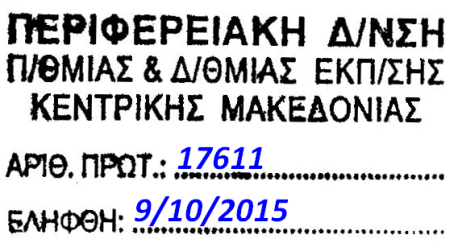 ΘΕΜΑ: «Ενημερωτική συνάντηση εκπαιδευτικών τουκλάδου ΠΕ19-20, TE01.13»(ΣΧΕΤ.: Έγκριση Περιφερειακής Διεύθυνσης Πρωτοβάθμιας και ΔευτεροβάθμιαςΕκπαίδευσης Κεντρικής Μακεδονίας με αρ. πρωτ.: 16909/7-10-2015)   	Παρακαλούνται οι διευθυντές των σχολικών μονάδων να ενημερώσουν τους εκπαιδευτικούς ΠΕ19-20, TE01.13 για την πραγματοποίηση ενημερωτικής συνάντησης με θέμα «Προγραμματισμός εκπαιδευτικού έργου - Ενημέρωση για εκπαιδευτικά και παιδαγωγικά θέματα», που θα πραγματοποιηθεί από τoν σχολικό σύμβουλο πληροφορικής κ. Βασίλειο Εφόπουλο. Η συνάντηση θα πραγματοποιηθεί την Πέμπτη, 22 Οκτωβρίου 2015 και ώρα 12.00 - 14.00 στην αίθουσα συνεδριάσεων της ΔΔΕ Δυτικής Θεσσαλονίκης.	Η συμμετοχή των εκπαιδευτικών είναι προαιρετική. Παρακαλούνται οι διευθυντές των σχολείων να ενημερώσουν τους εκπαιδευτικούς ΠΕ19, ΠΕ20 και ΤΕ01.13 και να τους διευκολύνουν ώστε να παρευρεθούν στη συνάντηση. Η μετακίνηση των εκπαιδευτικών θα γίνει χωρίς δαπάνη για το δημόσιο.                                             Ο  Σχολικός Σύμβουλος ΠληροφορικήςΒασίλειος Εφόπουλος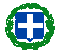 ΕΛΛΗΝΙΚΗ ΔΗΜΟΚΡΑΤΙΑΥΠΟΥΡΓΕΙΟ ΠΑΙΔΕΙΑΣ, ΕΡΕΥΝΑΣΚΑΙ ΘΡΗΣΚΕΥΜΑΤΩΝ, ΠΕΡΙΦΕΡΕΙΑΚΗ Δ/ΝΣΗ Π/ΘΜΙΑΣ &Δ/ΘΜΙΑΣ ΕΚΠ/ΣΗΣ ΚΕΝΤΡΙΚΗΣ ΜΑΚΕΔΟΝΙΑΣΔ/ΝΣΗ Δ/ΘΜΙΑΣ ΕΚΠ/ΣΗΣ ΣΕΡΡΩΝΓΡΑΦΕΙΟ ΣΧΟΛΙΚΩΝ ΣΥΜΒΟΥΛΩΝΕΛΛΗΝΙΚΗ ΔΗΜΟΚΡΑΤΙΑΥΠΟΥΡΓΕΙΟ ΠΑΙΔΕΙΑΣ, ΕΡΕΥΝΑΣΚΑΙ ΘΡΗΣΚΕΥΜΑΤΩΝ, ΠΕΡΙΦΕΡΕΙΑΚΗ Δ/ΝΣΗ Π/ΘΜΙΑΣ &Δ/ΘΜΙΑΣ ΕΚΠ/ΣΗΣ ΚΕΝΤΡΙΚΗΣ ΜΑΚΕΔΟΝΙΑΣΔ/ΝΣΗ Δ/ΘΜΙΑΣ ΕΚΠ/ΣΗΣ ΣΕΡΡΩΝΓΡΑΦΕΙΟ ΣΧΟΛΙΚΩΝ ΣΥΜΒΟΥΛΩΝ	Σέρρες,  09/10/2015	Αρ. Πρωτ.: 561	Σέρρες,  09/10/2015	Αρ. Πρωτ.: 561Ταχ. Δ/νση	: Κερασούντος 2                                  	                  Τ.Κ.: 62110 ΣέρρεςΠληροφορίες	: Μέγγλα ΛαμπρινήΤηλέφωνο	: 2321047538FAX	: 2321047531Email	:grssdser@sch.grΠΡΟΣ:        ΚΟΙΝ:ΠΡΟΣ:        ΚΟΙΝ: